管理科学与工程学院党委会纪要党纪要〔2018〕7号2018年7月11日，管理科学与工程学院党委会在学院资料室召开，会议由党委书记吴永夺主持，党委委员夏万军、张家迎、胡笑梅出席。副院长戴道明，党委秘书王秋祎，团委书记马海磊，教学科研秘书王丽叶、杨黎黎，系主任段凯宇、张子振、王平水、郑兵云列席会议。现将有关事项纪要如下：一、会议研究了班主任队伍建设问题。二、会议讨论制定“讲忠诚、严纪律、立政德”专题警示教育方案。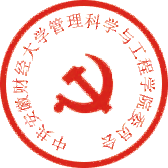 中共安徽财经大学管理科学与工程学院委员会                                2018年7月11日